Graphing Relationships                                                                                                          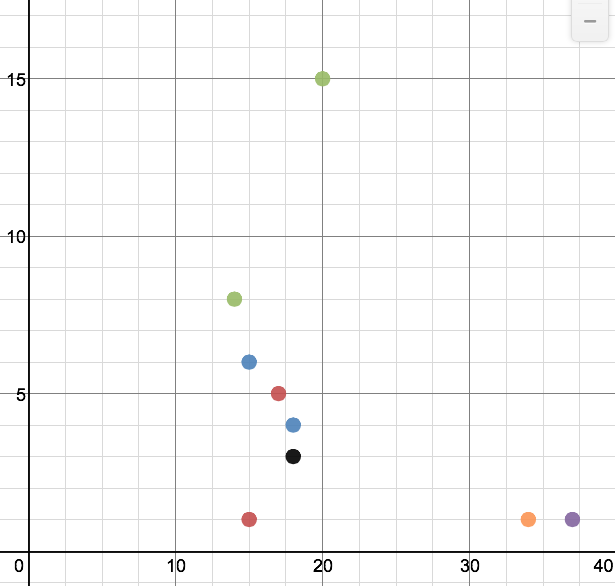 Is there a relationship between age and number of siblings?  _____How can you tell?The first column is the 			The second column is the horizontal axis.	vertical axis.  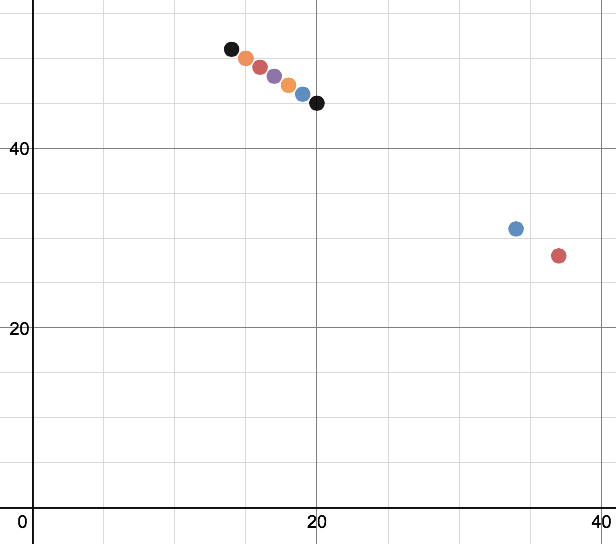 Is there a relationship between the age and number of year? ______How can you tell?  ___________________Describe the relationship:  _________________________________________________________Should you draw a line or curve of best fit?  _______________	Draw it.Is the data linear or non-linear?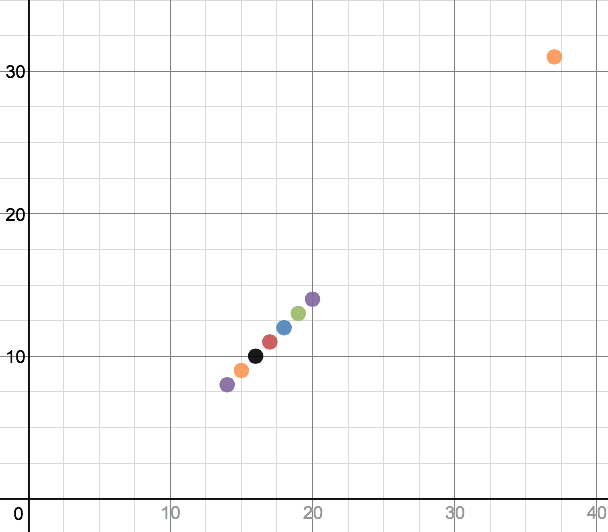 Is there a relationship between the age and number of year? ______How can you tell?  ___________________Describe the relationship:  _________________________________________________________Should you draw a line or curve of best fit?  _______________	Draw it.Is the data linear or non-linear?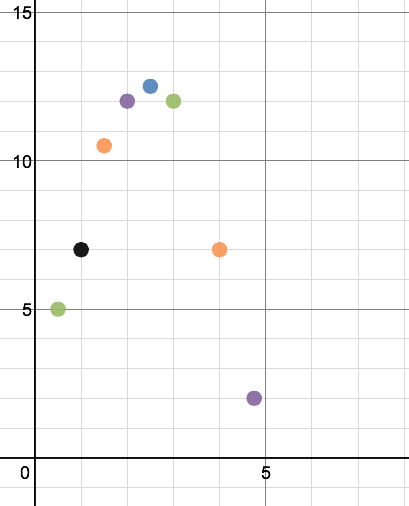 Is there a relationship between the age and number of year? ______How can you tell?  ___________________Describe the relationship:  _________________________________________________________Should you draw a line or curve of best fit?  _______________	Draw it.Is the data linear or non-linear?CorrelationMaking Predictions based on our graphs  - Use your lines/curves of best fit!1. Can you predict how many siblings a 30-year-old man will have from graph 1?2. Can you predict how many years until retirement it is for a person who is 25 from graph 2?3. Can you predict how many years until retirement it is for a person who is 10 from graph 2?4.  Can you predict the age of someone who will retire in 40 years from graph 2?5. Can you predict how many years older than Rachel is a person who is 30 from graph 3?6.  Can you predict the age of someone is who 25 years older than Rachel from graph 3?7. Can you predict how many years older than Rachel is a person who is 40 from graph 3?8. Can you predict the height of the ball after 2.5 seconds from graph 4?Interpolation: When you make predictions within (inside) the scatter plot points.Extrapolation: When you make predictions outside of the scatter plot pointsAgeNumber of Siblings1511561483713411831751842015AgeNumber of Years Until Retirement155014513728343118471748204516491946AgeNumber of Years Older than Rachel Thangaraj (she is seven (7)!)1415161718192037Time (seconds)Height of the Ball (metres)0.55171.510.52122.512.5312474.752Positive CorrelationNegative Correlation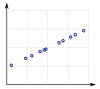 Perfect Positive Correlation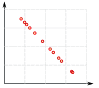 Perfect Negative Correlation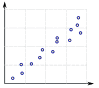 Strong Positive Correlation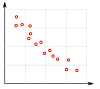 Strong Negative Correlation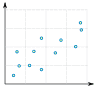 Weak Positive Correlation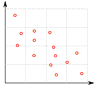 Weak Negative Correlation  No Correlation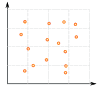   No Correlation